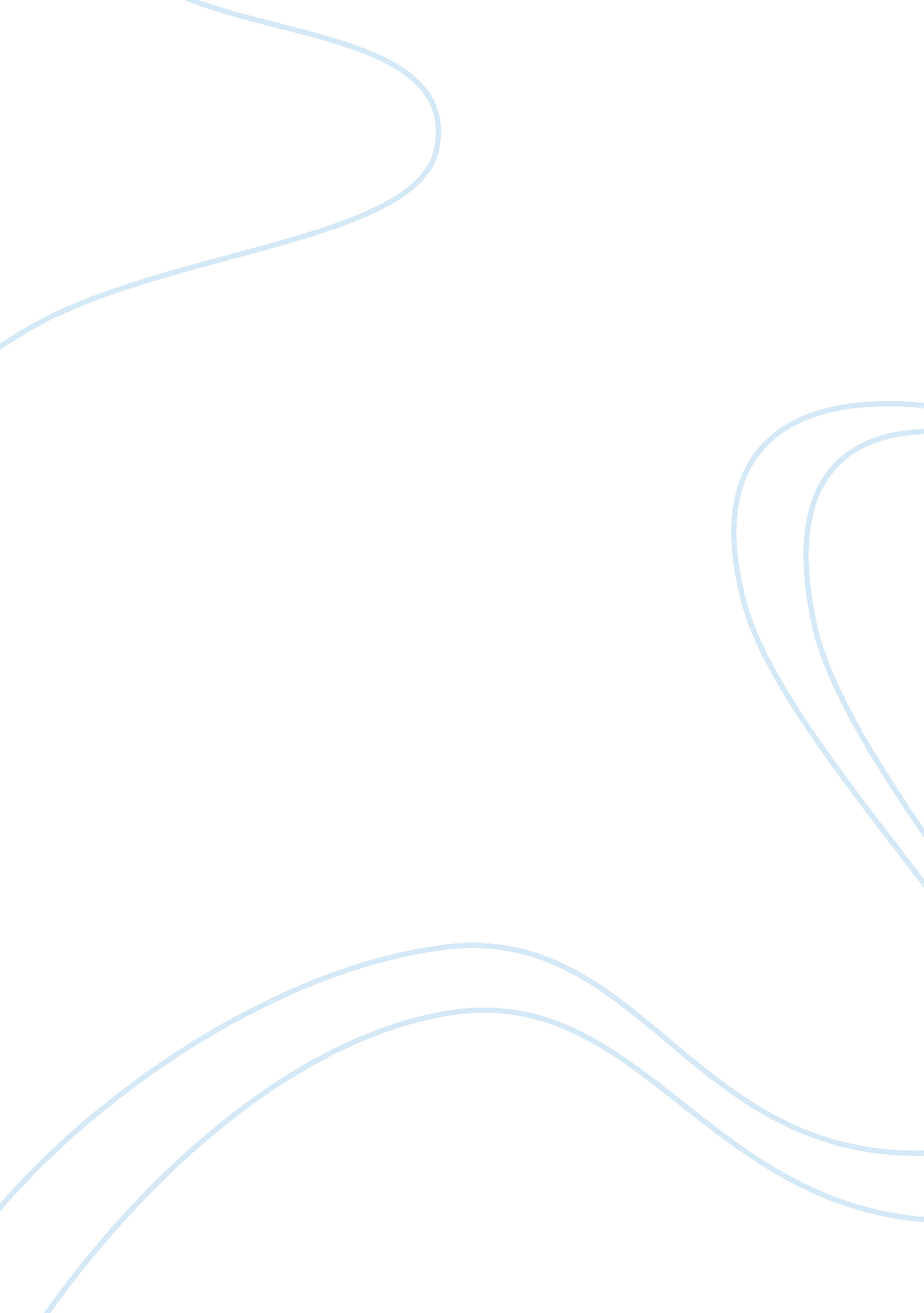 Good critical thinking on educationLaw, Security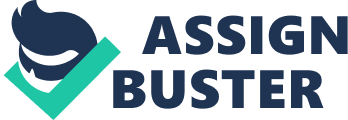 1. What current issue or hot topic caught your attention? (Describe how you determined the topic or issue indicated a trend in education) Answer The issue of safety in schools has a high influence on education today. After a close look at various issues highlighted by the American Federation of Teachers (AFT), the National Education Association (NEA) and National Center for Education Statistics, the issue of safety created more attention. Secure learning environment is essential for better performance of learners because students can never concentrate inn class when they are feeling unsafe. Security in homes, organizations, and institutions is a national concern that gives this hot topic a greater concern in the education sector (Gerler, 2008). 
2. In what way does this current issue or hot topic influence education, and why is it significant to the field of education? (Describe how the issue or topic is significant at the national and international level.) Answer: Security issues have many influences in education. Various forms of insecurity present in today’s learning institutions include bullying, family violence, terrorism, robbery and fear of intruders. The issue of safety is necessary at national level because the state and federal government focuses on the safety of every citizen. If the country security is at stake, learners will never be comfortable because they stay in fear of attacks by enemies. In addition, safety of students is significant at the national level since the government must take care of its people especially children in school. On the other hand, issue of safety is significant at international level because most countries look at the origin of a person before permitting them through borders or ports. People who come from war associated countries face many challenges visiting foreign countries irrespective of the level of education or the profession of an individual (Gerler, 2008). 
3. What research-based solution or response would you recommend to address this current issue or hot topic, and how could this response promote social change? (Describe either a solution or recommendation based on research currently in the field, or describe research questions to guide a study to gather data to drive a decision.) Answer: The following should be done in order to address the issue of safety in education today, To start with, NEA should come up with education expectations and assessments in various subjects vital to protecting national security. The federal government and AFT should design syllabus that ensure students gain skills and knowledge to safeguard the safety of the nation. Secondly, the government should ensure students of security in the nation so that they can concentrate on their studies without fear of attacks. Finally, the government should come up with a national security readiness audit that holds together schools and policy makers in order to raise public awareness on issues of security. 
4. Conclude with a question to your colleagues related to whether the topic warrants reform or renewal. 
Answer 
The nation is at a state of insecurity and the issue is affecting everyone in the country. Should the government introduce new reforms in the security forces to ensure they are more responsible for the safety of citizens? Reference Gerler, E. (2008). “ Safety And Learning”, Journal of School Violence, 7(4), 1-2. 